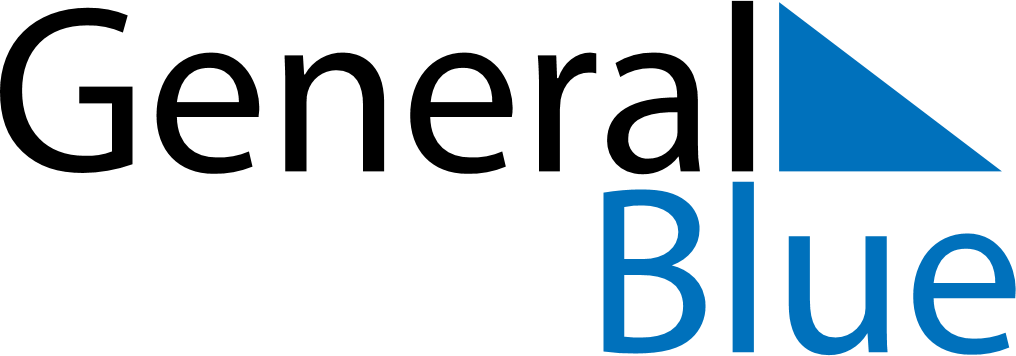 July 2028July 2028July 2028July 2028South KoreaSouth KoreaSouth KoreaSundayMondayTuesdayWednesdayThursdayFridayFridaySaturday1234567789101112131414151617181920212122Constitution Day23242526272828293031